Publicado en México  el 05/06/2018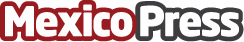 ¿Por qué convertir el Big Data en Smart Data?, según gAEl rediseño del modelo de negocio de una empresa, es el punto crítico para consolidar su transformación digital, orientando sus esfuerzos a entregar a sus clientes experiencias memorablesDatos de contacto:Miguel ArreortuaNota de prensa publicada en: https://www.mexicopress.com.mx/por-que-convertir-el-big-data-en-smart-data Categorías: Nacional Logística E-Commerce Software Digital http://www.mexicopress.com.mx